INCONTRO CON IL CeDAV  Giornata contro la violenza sulle donneGiorno 29 novembre 2022 nel nostro Istituto si è tenuta una interessante e partecipata iniziativa di sensibilizzazione sulle tematiche della violenza sulle donne. Alla presenza della dirigente, prof.ssa Alessandra Minniti, la presidente emerita avv.ta Carmen Currò e la referente gruppo scuola CeDAV dott.ssa Maria Portovenero hanno incontrato i ragazzi e le ragazze della secondaria di I grado che hanno manifestato vivo interesse verso gli argomenti trattati evidenziando ulteriormente l’importanza del lavoro di promozione di una cultura non violenta che il CeDAV svolge da anni presso le scuole di Messina e provincia.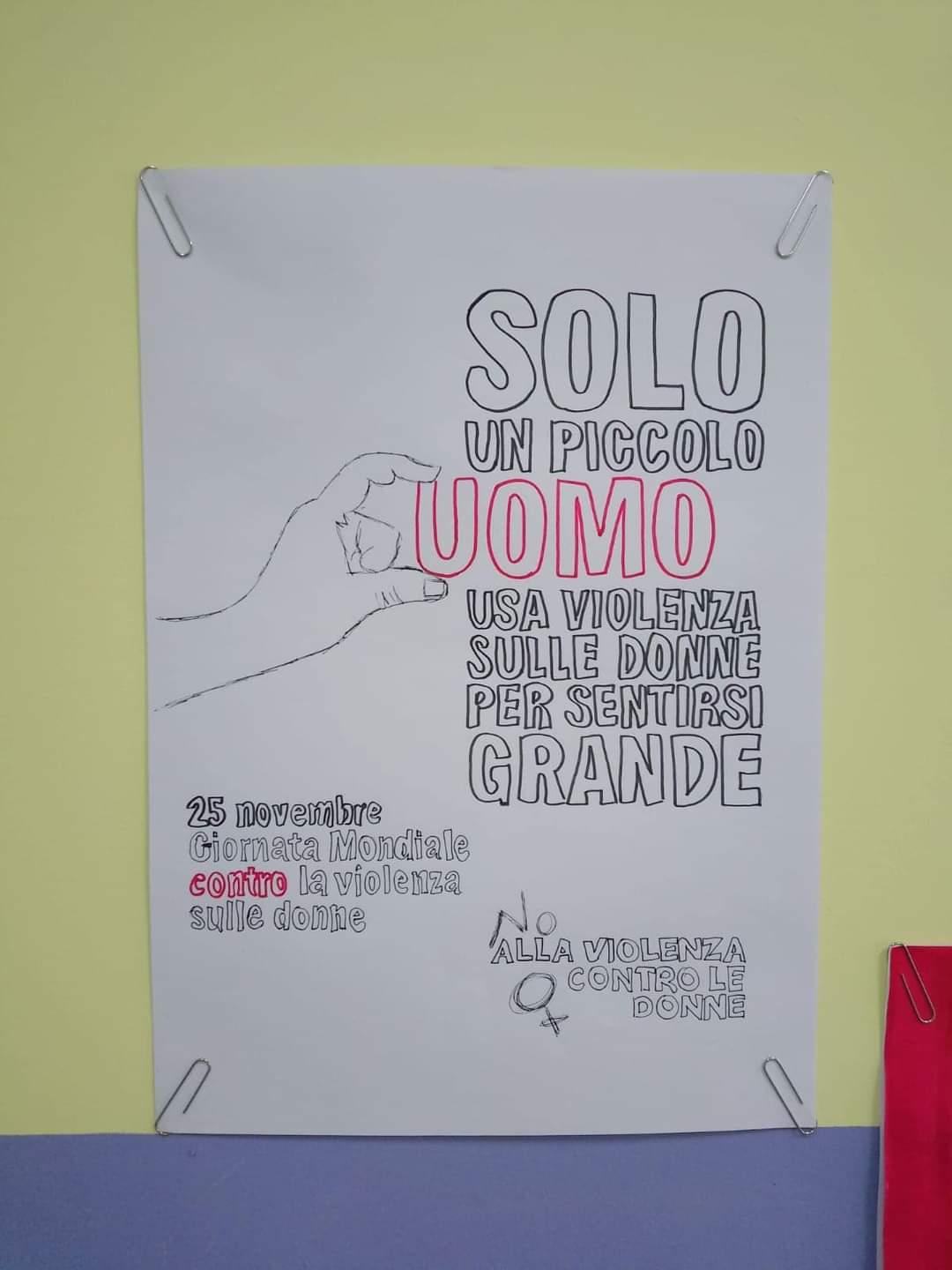 